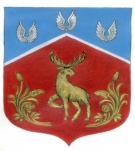 АДМИНИСТРАЦИЯГРОМОВСКОГО СЕЛЬСКОГО ПОСЕЛЕНИЯПРИОЗЕРСКОГО МУНИЦИПАЛЬНОГО РАЙОНАЛЕНИНГРАДСКОЙ ОБЛАСТИОт « 29 »   марта  2024 года	           №  142В соответствии с Федеральным законом от 05.04.2013 г. № 44-ФЗ «О контрактной системе в сфере закупок товаров, работ, услуг для обеспечения государственных и муниципальных нужд» (в редакции Федерального закона от 02 июля 2021 г. № 360-ФЗ), в целях  организации деятельности администрации Громовского сельского поселения  Приозерского муниципального района Ленинградской области, связанной с определением поставщиков (подрядчиков, исполнителей) на поставки товаров, выполнение работ и оказание услуг для обеспечения муниципальных нужд, эффективного использования средств местного бюджета, направленных на реализацию полномочий, закрепленных за администрацией Громовского сельского поселения  Приозерского муниципального района Ленинградской области, администрация ПОСТАНОВЛЯЕТ:1. Создать комиссию по осуществлению закупок товаров, работ, услуг для обеспечения муниципальных нужд администрации Громовского сельского поселения  Приозерского муниципального района Ленинградской области, утвердив ее состав согласно Приложению № 1 к настоящему постановлению.2. Утвердить Положение о комиссии по осуществлению закупок товаров, работ, услуг для обеспечения муниципальных нужд администрации Громовского сельского поселения  Приозерского муниципального района Ленинградской области к настоящему постановлению.3. Признать утратившими силу постановление главы администрации муниципального образования Громовское сельское поселение от 19.10.2017 г. № 365 «О создании единой комиссии по осуществлению закупок для нужд администрации муниципального образования Громовское сельское поселение  муниципального образования Приозерский муниципальный район Ленинградской области» (со всеми внесёнными в него изменениями). 4. Разместить настоящее постановление на официальном сайте администрации Громовского сельского поселения  Приозерского муниципального района Ленинградской области в сети Интернет и опубликовать в средствах массовой информации.5. Настоящее постановление вступает в силу со дня его подписания.6. Контроль за исполнением настоящего постановления оставляю за собой. И.о. главы администрации Громовского сельского поселения                              Т.А. ВострейкинаC полным текстом документа можно ознакомиться на официальном сайте администрации Громовского сельского поселения Приозерского муниципального района Ленинградской области http://admingromovo.ru/normativno-pravovie_akti/administracia/postanovlenie2010.php.О создании комиссии по осуществлению закупок товаров, работ, услуг для обеспечения муниципальных нужд администрации Громовского сельского поселения Приозерского муниципального района Ленинградской областиО создании комиссии по осуществлению закупок товаров, работ, услуг для обеспечения муниципальных нужд администрации Громовского сельского поселения Приозерского муниципального района Ленинградской области